מערך שיעור 4: רובוטיקהמהלך השיעור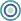 נושאי השיעורמתן הוראות לרובוטברוכים הבאים ל-VPL!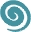 פיתוחחברת איטק בע"מ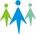 קהל יעדתלמידים בי"ס יסודי – חט"ב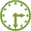 משך היחידה 2  ש"ש סביבת למידהכיתת מחשבים, מקרן ומסך, חיבור לאינטרנט.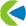 מטרות אופרטביותהלומדים יוכלו לחבר את הרובוט למחשבהלומדים יוכלו להסביר את הבעיות במתן הוראות לרובוטהלומדים יבצעו היכרות עם סביבת VPLהלומדים יכירו את עקרונות תכנות מוכוון אירועיםהלומדים ידעו לייצר זוג אירוע-פעולות בסביבת VPLהלומדים ידעו לשמור את פרוייקט ה-VPL שלהם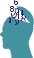 ידע מוקדם לשיעורהיכרות עם הרובוט, מנגנון קלט-מעבד-פלט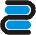 חומרי הוראה
(כתובים ומתוקשבים)מצגת מלווה שיעורציוד לרובוטיקהרובוט טימיו + כבל USB/מתאם אלחוטימהלך ההוראה זמן משוערתיאור הפעילותשקף 1,2
פתיחה והצגת נושא השיעור ותכולתו2 דק'שקף 3 חזרה ותזכורת3 דק' (5)שקף 410 דק' (15)פעילות: המורה הוא רובוטכיצד יש לנסח הוראות לרובוט? המטרה היא להבהיר שמדובר בגולם שלא יכול לנחש למה אנחנו מתכוונים, לא יבצע דבר שלא ביקשנו ממנו מפורשות וחסר יכולת להשלים בעצמו מידע שלא נותנים לו בצורה מפורשת.המורה מכריז שהוא רובוט ומבקש מתנדב שיתכנת אותוהמורה מבקש תכנות למשימות השונות, מבצע ההוראות כלשונן ומראה כיצד הן נכשלות או שלא יבוצעו כי חסר מידע.משימת כתוב שם של תלמיד על הלוח: איך לכתוב? באיזו שפה? בעזרת איזה כלי? באיזה גודל? וכן הלאהמשימת כתוב שמות של 3 תלמידים על הלוח: אחד אחרי השני? מה זה אומר מתחת? כמה לרווח? להמשיך מאותה נקודה או לחזור לתחילת שורה? וכן הלאהלשחק זוג או פרט: מה הגדרת המשחק? איך מתנהג כל שחקן בכל תוצאת משחקון? איך בוחרים מנצח? מתי מפסיקים? וכן הלאהפעילות: התלמיד הוא רובוט לבחור מתנדב רובוט ומתנדב מתכנת ולהראות כמה קשה להגדיר במדויק מה אתה רוצה שרובוט יבצע אם הוא ממלא רק את ההוראות שמקבל כלשונן בלי לנחש למה מתכוון המתכנתשקף 55 דק' (20)חזרה על המסקנות וסיכום התרגילשקף 6סביבת הפיתוח  VPL- מושגים10 דק' (30)היכרות עם סביבת הפיתוח VPLהגדרה סמנטית של מושגי יסוד מעולם הפיתוח – מומלץ לשבץ דוגמאות מאותו עולם, למשל אלגוריתם לביצוע אחת המטלות מתרגיל "המורה הוא רובוט" שלעיל, וכעת נשייך את ההגדרות הספציפיות לתהליכים שעשינו יחד עם התלמידים.שקף 7סביבת הפיתוח  VPL-  הרצת סביבת הפיתוח  VPL במחשב Windows 5 דק' (35)טעינת סביבת העבודה שהתקנו על גבי המחשב, ובחירה בסביבת הפיתוח VPL מבין ארבעת סביבות הפיתוח האפשריות.שקף 8סביבת הפיתוח  VPL-  הרצת סביבת הפיתוח  VPL במחשב Windows- המשך10 דק' (45)חשוב לשים לב לחבר את הרובוט למחשב לפני הרצת סביבת הפיתוח VPL, אחרת לא יופיע האייקון של הרובוט המחובר אותו יש לבחור לפני הרצתהשקף 9סביבת הפיתוח  VPL10 דק' (55)שולחן העבודה – המקום בו נבנה את התכנית שתרוץ על הרובוטרשימת האירועים – כל האירועים שהרובוט מסוגל לזהות כשהם מתרחשיםרשימת הפעולות – כל הפעולות שניתן לתת לרובוט לבצע כאשר קורה אירועשימו לב לאזור הריק בצד ימין של החלון שנפרד מסביבת הפיתוח – פה יופיע תרגום אוטומטי של התכנית הגרפית שלנו לקוד מילולי בשפת התכנות שהרובוט מריץ הלכה למעשה. ניתן להתעלם מאזור זה.שקף 9סביבת הפיתוח  VPL10 דק' (65)כפתורי הפעלת התכנית ברובוט (מקמו את סמן העכבר על גבי הכפתור כדי לראות את שמו מופיע) כפתור "טעינה והרצה" לביצוע העתקת התכנית לרובוט והרצתה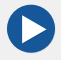 כפתור "עצירה" לעצירת ריצת התכנית ברובוט המחובר למחשב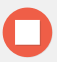 ניהול קבצי התכניות חדש – ליצירת תכנית חדשה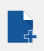 שמור – לשמירת התכנית הנוכחית במחשב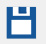 שמור בשם – לשמירת עותק של התכנית הקיימת בשם חדש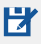  פתח – לבחירת תכנית שמורה לטעינתה לסביבה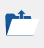 צימוד אירוע לפעולות – לב עקרון תכנות מוכוון אירועים. פה בשולחן העבודה נחבר אירוע לפעולות שירוצו עם התרחשותו (יוסבר לעומק בהמשך).שיבוץ אירועים – המקום אליו נגרור אירוע מרשימת הארועים. קו מקווקו כתום מסמל שניתן לגרור אליו אחד מהאירועים (הכתומים) שבצד שמאל.שיבוץ פעולות – המקום אליו נגרור פעולות מרשימת הפעולות. קו מקווקו כחול מסמל שניתן לגרור אליו אחת מהפעולות הכחולות שבצד ימין. שימו לב שלאחר שיבוץ פעולה אחת אוטומטית יפתח מקום לשיבוץ פעולה נוספת.שקף 11תכנות מוכוון אירועים10 ד' (75)כדי לייצר זוג אירוע-פעולות, גררו לבנה של אירוע מהתפריט בצד שמאל של החלון ושחררו אותה בריבוע המקווקו בצבע כתום. אחר כך, גררו לבנה של פעולה מהתפריט בצד ימין של החלון ושחררו אותה בריבוע המקווקו בצבע כחול.קביעת פרמטרים בלבנים - ב-VPL קיימת לבנת אירוע אחת לכל הכפתורים. כדי לקבוע שאירוע יתרחש כאשר נוגעים בכפתור מסוים, יש לשנות מאפיינים של הלבנה הנקראים פרמטרים. בלבנת הכפתורים מצוירים חמשת הכפתורים. הקלקה על אחד מהם תהפוך אותו לאדום והאירוע יתרחש רק כאשר נוגעים באותו כפתור. שימו לב – אם נקליק על יותר מכפתור אחד פירושו שהאירוע יתרחש רק כאשר נוגעים באותם הכפתורים בו-זמנית.שקף 12תכנות מוכוון אירועים10 ד' (85)העתקת התכנית אל הרובוט תתחיל להריץ אותו באופן אוטומטי. התכנית תרוץ על גבי הרובוט גם לאחר ניתוקו מן המחשב. שימו לב שאם נכבה את הרובוט ונדליק אותו מחדש הוא ידלק חזרה לעבודה עם התכניות המובנות, כלומר התכנית לא נשמרת על הרובוט, לכן חשוב להרגיל את התלמידים לשמור את התכנית במחשב על מנת שהעבודה לא תלך לאיבוד, ונוכל להעתיק את התכנית מחדש אל הרובוט לשם הרצתה במועד מאוחר יותר.שקף 13סדר וניקיון5ד' (90)סדר וניקיוןבשלב השמירה יש לוודא שהתלמידים שומרים בספרית הקבוצה שלהם אותה הכנו מראש במקום בו לא תימחק ולא תתערבב עם פרוייקטים של כיתה אחרת: שומרים את העבודה על המחשב המקומי בספריה מיוחדת שתוקם לקבוצה בספריית הכיתה (לדוגמא: ספריית "טימיו" שתחת ספריית "ד2 תשעח").הרובוט יידלק אוטומטית בחיבור לטעינה אם הוא כבוי, לכן נכבה אותו רק בסיום התהליך לאחר חיבורו לטעינה